MESTSKÝ ÚRAD, Odbor sociálnych vecí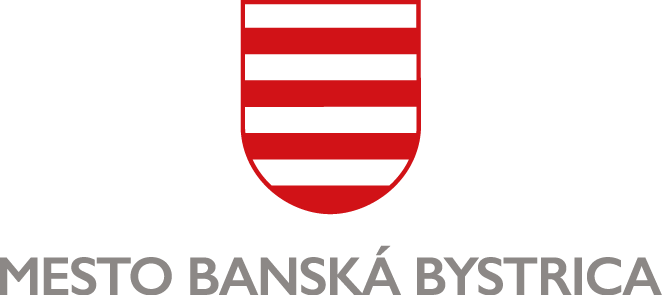 Oddelenie sociálnej a krízovej intervenciePOTVRDENIE DIAGNÓZY V ZOZNAME ZDRAVOTNÝCH POSTIHNUTÍv znení Prílohy č. 2 k zákonu č. 443/2010 Z. z.Meno a priezvisko: ...................................................................................................................................Dátum narodenia: ............................................................	Rodné číslo: ..............................................Trvalý pobyt: ........................................................................................................ 	PSČ: ......................je občan s ťažkým zdravotným postihnutím.* Označiť aktuálnu diagnózu. 1.	Roztrúsená mozgovomiechová skleróza	a) stredne ťažká forma,	b) ťažká forma (triparéza a kvadruparéza).2.	Koordinačné poruchy a poruchy rovnováhy – ťažká forma (s nemožnosťou samostatného pohybu).3.	Čiastočné a úplné mozgové obrny (pyramídového a extrapyramídového pôvodu)	a) hemiplégia,	d) hemiparéza ťažkého stupňa,	b) paraplégia,	e) paraparéza ťažkého stupňa,	c) kvadraplégia,	f) kvadraparéza ťažkého stupňa.4.	Poškodenie miechy	a) hemiplégia,	d) hemiparéza ťažkého stupňa,	b) paraplégia,	e) paraparéza ťažkého stupňa,	c) kvadraplégia,	f) kvadraparéza ťažkého stupňa.5.	Spondylartritída ankylozujúca – Bechterevova choroba – ťažký stupeň postihnutia chrbtice s ankylózou bedrových kĺbov.6.	Myopatie, kongenitálne, progresívne svalové dystrofie (Duchenneov, Beckerov typ a pod.), zápalové myozitídy, polyomyozitídy a pod., metabolické a endokrinologické	a) stredná forma s výrazným obmedzením hybnosti,	b) ťažká forma (imobilita).7.	Myasténia gravis, myastenický syndróm – ťažké formy s výrazným obmedzením hybnosti.8	Úplná strata jednej hornej končatiny a jednej dolnej končatiny.9.	Strata oboch dolných končatín v stehne.10.	Strata jednej dolnej končatiny v stehne a jednej dolnej končatiny v predkolení s krátkymi amputačnými kýpťami s výrazne zníženou funkciou amputovaného kýpťa.11.	Strata jednej dolnej končatiny v bedrovom kĺbe alebo s veľmi krátkym amputačným kýpťom.12.	Strata jednej dolnej končatiny v stehne po kolenný kĺb.13.	Strata oboch dolných končatín v predkolení.14.	Stuhnutie oboch bedrových kĺbov	a) v priaznivom postavení,	b) v nepriaznivom postavení.15.	Stuhnutie jedného bedrového kĺbu v nepriaznivom postavení.16.	Stuhnutie oboch kolenných kĺbov	a) v priaznivom postavení,	b) v nepriaznivom postavení.Dňa ….............................	….................................….......................................	pečiatka a podpis ošetrujúceho lekáraPoznámka: Potvrdenie slúži pre účely posúdenia žiadosti fyzickej osoby o prenájom nájomného bezbariérového bytu postaveného s podporou Štátneho fondu rozvoja bývania.